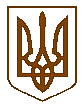 ДЕРЖЗЕМАГЕНТСТВО Головне управління Держземагентства у Запорізькій областіНАКАЗ31.01.2015                        м. Запоріжжя                         № 3/0/13-15   Про затвердження плану заходів щодо запобігання та протидії корупції у Головному управлінні Держземагентства у Запорізькій області та його територіальних органах  на  2015 рік      З метою реалізації положень Закону України «Про засади запобігання і протидії корупції», Національної антикорупційної стратегії на 2011–2015 роки, схваленої Указом Президента України від 21 жовтня 2011 року № 1001, Державної програми щодо запобігання і протидії корупції на 2011–2015 роки, затвердженої постановою Кабінету Міністрів України від 28 листопада 2011 року № 1240, та відповідно до Положення про Головне управління Держземагентства у Запорізькій області, затвердженого наказом Державного агентства земельних ресурсів України від 21.09.2012 № 442,НАКАЗУЮ:1. Затвердити План заходів щодо запобігання і протидії корупції в Головному управлінні Держземагентства у Запорізькій області  та його територіальних органах на 2015 рік (далі – План заходів), що додається. 2. Керівникам структурних підрозділів Головного управління, керівникам територіальних органів Держземагентства у Запорізькій області:2.1. Забезпечити безумовне виконання завдань, передбачених Планом заходів.2.2. Подавати інформацію про виконання Плану заходів до сектору із запобігання та протидії корупції щокварталу до 5 числа місяця, що настає за звітним періодом.3. Завідувачу сектору із запобігання та протидії корупції  Бережній О.В.:3.1. Забезпечити контроль за виконанням Плану заходів.3.2. Здійснювати моніторинг виконання Плану заходів та у разі потреби вносити пропозиції для забезпечення його виконання.4. Контроль за виконанням цього наказу залишаю за собою. Начальник                                                                		        О.Є.Євграфов